Grade Level: 	Kinder		Subject:	ELAR								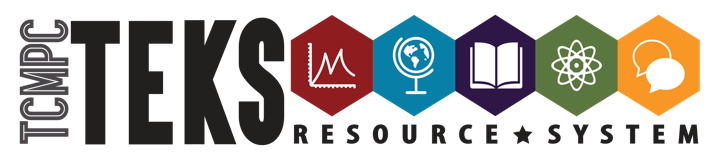 Title: Unit 04: Growing Readers and Writers Through Informational Text IFD Planning Guide- 20 days(ELAR)PA# __1__:K.2F, K.2G, K.2H, K.2I, K.3A, K.3B, K.17A, K.18A, K.18BPA# __2__:Examine the cover and illustrations of a teacher selected expository text to make inferences and predictions about the text. Draw a picture to show one prediction. Using appropriate conventions, write a simple sentence stating your prediction. Listen to the text read aloud. In a small group, verbally tell whether your prediction is correct or not and explain why (based on text evidence).PA# __3__:Follow pictorial directions to create a product (e.g., recipe, science experiment, or art project).PA# __4__:Select a class-wide topic of interest. Complete a provided three-column chart. In the first column, write/dictate or illustrate 1-2 facts you know about the topic. In the second column, write/dictate 1-2 questions you have about the topic. Listen to an expository text on the class topic to determine answers to your questions. In the third column, write/dictate and illustrate 1-2 facts you learned about the topic. With a partner or in a small group, use the completed chart to discuss the topic and retell important facts heard in the text.PA# __5__:Create a book of specific signs found in your community. Include illustrations and captions for each sign. Share your book with the class.TEKS (KS/SE):K.2F, K.2G, K.2H, K.2I, K.3A, K.3B,K.17A, K.18A, K.18BTEKS (KS/SE):K.4A, K.9A, K.10D, K.16C, K.17B, K.17C, K.Fig19DTEKS (KS/SE):K.11A, K.Fig19A, K.Fig19CTEKS (KS/SE):K.4B, K.10A, K.10B, K.20A, K.20B, K.Fig19B, K.Fig19C, K.Fig19FTEKS (KS/SE):K.5A, K.11B, K.13A, K.13E, K.15A, K.17A, K.18A, K.22AMini-lesson Topics:Mini-lesson Topics:Mini-lesson Topics:Mini-lesson Topics:Mini-lesson Topics:Day 1Day 2Day 3Day 4Day 5Day 6Day 7Day 8Day 9Day 10Day 11Day 12Day 13Day 14Day 15Day 16Day 17Day 18Day 19Day 20Day 21Day 22Day 23Day 24Day 25